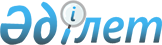 Об определении мест для размещения агитационных печатных материалов и предоставления кандидатам помещений для встреч с избирателями в Илийском районеПостановление акимата Илийского района Алматинской области от 13 марта 2015 года № 3-145. Зарегистрировано Департаментом юстиции Алматинской области 01 апреля 2015 года № 3118.
      В соответствии с пунктами 4 и 6 статьи 28 Конституционного закона Республики Казахстан от 28 сентября 1995 года "О выборах в Республике Казахстан", пунктом 2 статьи 31 Закона Республики Казахстан от 23 января 2001 года "О местном государственном управлении и самоуправлении в Республике Казахстан", акимат района ПОСТАНОВЛЯЕТ:
       Определить совместно с Илийской районной избирательной комиссией (по согласованию) места для размещения агитационных печатных материалов кандидатов согласно приложению 1 к настоящему постановлению.
       Предоставить кандидатам на договорной основе помещения для встреч с избирателями согласно приложению 2 к настоящему постановлению.
       Возложить на руководителя государственного учреждения "Отдел внутренней политики Илийского района" Жаркынбекову Султан Данашевичу опубликование настоящего постановления после государственной регистрации в органах юстиции в официальных и периодических печатных изданиях, а также на интернет-ресурсе, определяемом Правительством Республики Казахстан, и на интернет-ресурсе районного акимата.
       Контроль за исполнением настоящего постановления возложить на заместителя акима района Мусаеву Маден Токтарбаевичу.
       Настоящее постановление вступает в силу со дня государственной регистрации в органах юстиции и вводится в действие по истечении десяти календарных дней после дня его первого официального опубликования.
      Сноска. Приложение 1 в редакции постановления акимата Илийского района Алматинской области от 01.06.2023 № 303 (вводится в действие по истечении десяти календарных дней после дня его первого официального опубликования). Места для размещения агитационных печатных материалов в Илийском районе
      1. По Энергетическому сельскому округу:
      1) село Отеген батыр, микрорайон "Арман", улица Шугыла, № 22а, стенд возле магазина "Арман";
      2) село Отеген батыр, мкр. Гулдер, улица Ш. Кулымбаева, № 25/1, стенд возле магазина "Әдемі";
      3) село Карасу, улица Конаева, № 7, стенд возле магазина "Елена".
      2. По Байсеркенскому сельскому округу:
      1) село Байсерке, улица Д. Кунаева, № 92, стенд возле здания товарищества с ограниченной ответственностью "Байсерке Агро";
      2) село Байсерке, улица Бейбитшилик, № 14 б, стенд возле здания гимназии № 28;
      3) село Коктерек, улица Шалкиіз Жырау, № 11, стенд возле здания СШ № 21;
      4) село Жанаталап, улица Есил, № 15, стенд возле кафе "Терең Қара";
      5) село Жанадаур, улица С. Болысбаева, № 12, стенд возле магазина "Дана";
      6) село Ынтымак, улица Аль-Фараби, № 72, стенд возле здания ТОО "Дольче Фарм";
      7) село Али, стенд возле остановки по улице Е. Беделбаева.
      8) село Байсерке, улица Аркабая, 68 А, стенд возле здания филиала акционерного общества "Казпочта".
      3. По Жетыгенскому сельскому округу:
      1) село Жетыген, улица Ж.Кудайбергенова, № 27, стенд расположенный напротив универсального рынка "Наурыз";
      2) село Жетыген, стенд на пересечении улиц Ы. Алтынсарина и Ш. Уалиханова;
      3) село Куйган, улица Каганат, № 17, стенд возле магазина "Айжан".
      4. По Караойскому сельскому округу:
      1) село Караой, стенд на пересечении улиц Тын дала и А.Отарбаева;
      2) село Н. Тлендиева, стенд на пересечении улиц Арман и А.Исаева;
      3) село Косозен, улица Жильникова, № 89, стенд возле магазина "Кошалко".
      5. По Чапаевскому сельскому округу:
      1)село Чапаево, стенд на пересечении улиц Ю. Гагарина и Бейбітшілік.
      6. По Междуреченскому сельскому округу:
      1) село Междуреченское, улица Достык, № 10, стенд возле здания Дома культуры;
      2) село Екпенды, улица Шевченко, № 29, возле СШ №2;
      3) село Жаугашты, улица Абая, № 15, стенд возле магазина "Алишер".
      7. По КазЦИКовскому сельскому округу:
      1) село КазЦИК, стенд на пересечении улиц Б. Сейдалиева и А. Кисанова;
      2) село Комсомол, улица К.Кушелекова, № 57, стенд возле магазина "Мухамеджанов".
      8. По Ащибулакскому сельскому округу:
      1) село Мухаметжана Туймебаева, улица Тауелсиздик, № 150, стенд возле магазина "Диана";
      2) село Коккайнар, улица Астана, № 14, стенд возле магазины "Уашпаев" и "Береке";
      3) село Толе би, улица М.Маметовой, № 36, стенд возле здания сельского фельдшерского пункта;
      4) село Жапек Батыр, улица К. Алтаева, № 42, стенд возле здания сельского ветиринарного пункта.
      9. По Куртинскому сельскому округу:
      1) село Акши, на пересечении улиц Д.Конаева и Ж.Барибаева.
      10. по поселку Боралдай:
      1) поселок Боралдай, микрорайон "Водник-1", стенд на пересечении улиц Алатау и Абылай хана;
      2) поселок Боралдай, улица Космонавтов, № 96, стенд возле магазина "Асем";
      3) поселок Боралдай, улица Аэродромная, № 96, стенд возле магазина "Удобный".
      Сноска. Приложение 2 в редакции постановления акимата Илийского района Алматинской области от 01.06.2023 № 303 (вводится в действие по истечении десяти календарных дней после дня его первого официального опубликования). Помещения, предоставляемые кандидатам на договорной основе для встреч с избирателями в Илийском районе
      1. По Энергетическому сельскому округу:
      1) село Отеген батыр, улица Титова, № 16, актовый зал средней школы № 7.
      2. По Байсеркенскому сельскому округу:
      1) село Байсерке, улица Бейбитшилик, № 14 б, актовый зал гимназий № 28.
      3. По Жетыгенскому сельскому округу:
      1) село Жетыген, улица Ибрая Алтынсарина, № 15, кафе "Дос".
      4. По Караойскому сельскому округу:
      1) село Караой, улица Бейбитшилик, № 9, сельский дом культуры.
      5. По Чапаевскому сельскому округу:
      1) село Чапаево, "3-микрорайон", №13, сельский дом культуры.
      6. По Междуреченскому сельскому округу:
      1) село Междуреченское, улица Достык, №10, сельский дом культуры.
      7. По КазЦИКовскому сельскому округу:
      1) село КазЦИК, улица Б.Сейдалиева, №117, актовый зал средней школы №42.
      8. По Ащибулакскому сельскому округу:
      1) село Мухаметжана Туймебаева, улица Заречная, № 189А, актовый зал средней школы № 20.
      9. По Куртинскому сельскому округу:
      1) село Акши, улица Д. Кунаева, № 31, сельский дом культуры.
      10. По поселку Боралдай:
      1) поселок Боралдай, улица Б. Момышулы, № 56, актовый зал гимназии № 39.
					© 2012. РГП на ПХВ «Институт законодательства и правовой информации Республики Казахстан» Министерства юстиции Республики Казахстан
				
      Аким района

К. Медеуов
Приложение 1 к постановлению акимата Илийского района от "__"___________ 2023 года №___________Приложение 2 к постановлению акимата Илийского района от "__"___________ 2023 года №___________